RELAÇÃO DOS APROVADOS NO PROCESSO SELETIVO, EDITAL 01/2018, PARA INGRESSO NO SEMESTRE 2019.1LINHA DE PESQUISA 01: FORMAÇÃO DE PROFESSORES E ORGANIZAÇÃO DO TRABALHO PEDAGÓGICO NAS ESCOLAS DO CAMPOLINHA DE PESQUISA 02: TRABALHO, MOVIMENTOS SOCIAIS DO CAMPO E EDUCAÇÃO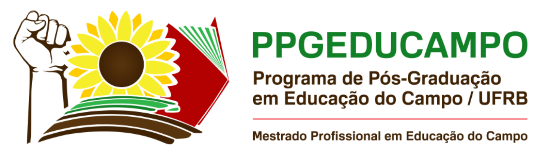 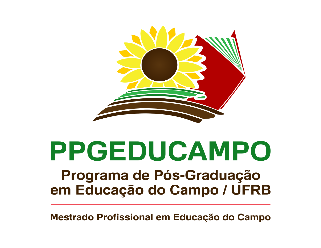 UNIVERSIDADE FEDERAL DO RECÔNCAVO DA BAHIACENTRO DE FORMAÇÃO DE PROFESSORESPrograma de Mestrado em Educação do Campo - PPGEDUCAMPOMestrado Profissional em Educação do Campowww.ufrb.edu.br/educampo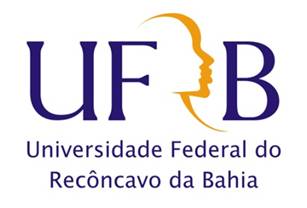 ColocaçãoNome do/a Aluno/aProfessor/a Orientador/a1ºDionara Soares RibeiroGilsélia Macedo Freitas         2ºMônica Walker dos SantosRosineide Mubarack3ºRaquel da Costa BarbosaFábio Josué dos Santos4ºJosleide Cristina D’Oliveira MattosDébora Alves Feitosa5ºIranildes de Jesus SantosTerciana Vidal Moura6ºVangilson Ferreira BispoFábio Josué dos Santos7ºIvone Calhau Peixoto MunizTerciana Vidal Moura8ºSilvia Letícia Santos FigueiredoDébora Alves Feitosa9ºFrancisco Rufino de MatosDébora Alves Feitosa10ºRaydelson dos SantosMaria Nalva AraújoColocaçãoNome do/a Aluno/aProfessor/a Orientador/a1ºIonara Almeida PeixotoAna Cristina Nascimento Givigi (Kiki)2ºMaria José Gonçalves SantosAna Cristina Nascimento Givigi (Kiki)3ºIsaac Souza SilvaSilvana Lúcia Lima4ºJaqueline de Souza Barreto SantosAna Cristina Nascimento Givigi (Kiki)5ºCarlos Eduardo Souza PereiraPriscila Gomes Dorneles/ Ana Cristina Nascimento Givigi (Kiki) Coorientação6ºPatrícia Nunes de Souza LoboTatiana Veloso7ºAlane Santos do NascimentoPriscila Gomes Dorneles8ºGiovanna Lemos de MedeirosPriscila Gomes Dorneles9ºMateus Silva FerreiraLuís Flávio Gondim10ºValdir Rocha SantanaLuís Flávio Gondim